Publicado en TODA ESPAÑA el 05/05/2017 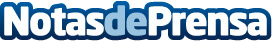 El fútbol inglés a la caza de jóvenes promesas españolas con la escuela InglaterraencasaEl club de fútbol SUNDERLAND envían entrenadores como profesores de inglés para buscar talento en jóvenes promesasDatos de contacto:Gustavo SantanaResponsable de Prensa Inglaterraencasa654060147Nota de prensa publicada en: https://www.notasdeprensa.es/el-futbol-ingles-a-la-caza-de-jovenes-promesas-espanolas-con-la-escuela-inglaterraencasa-0 Categorias: Idiomas Educación Fútbol Valencia Otros deportes Ocio para niños http://www.notasdeprensa.es